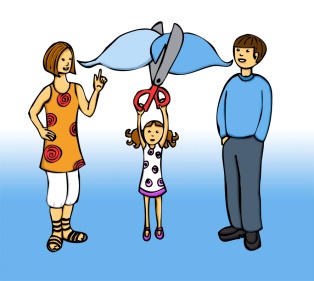 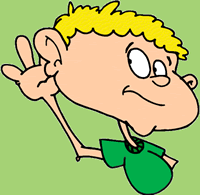 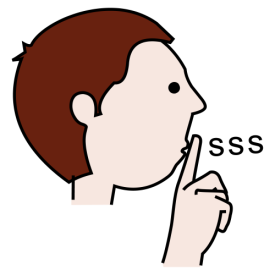 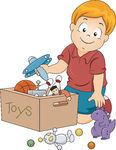                                                 Ecouter	Faire silence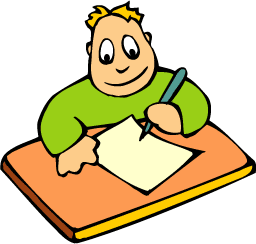 